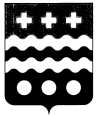 ДУМА МОЛОКОВСКОГО МУНИЦИПАЛЬНОГО ОКРУГАТВЕРСКОЙ ОБЛАСТИР Е Ш Е Н И Епгт Молоково	На основании Федерального закона от 06.10.2003 № 131-ФЗ "Об общих принципах организации местного самоуправления в Российской Федерации", закона Тверской области от 15.07.2015 № 76-ЗО "Об отдельных вопросах, связанных с осуществлением полномочий лиц, замещающих муниципальные должности в Тверской области" Дума Молоковского муниципального округа  РЕШИЛА:1.Утвердить Порядок принятия решения о применении к депутату Думы Молоковского муниципального округа, Главе Молоковского муниципального округа мер ответственности, указанных в части 7.3-1 статьи 40 Федерального закона от 06.10.2003 № 131-ФЗ «Об общих принципах организации местного самоуправления в Российской Федерации»  (прилагается).2.Решение Собрания депутатов Молоковского района от 24.12.2019 № 63  «Об утверждении Порядка принятия решения о применении к депутату Собрания депутатов Молоковского района, Главе Молоковского района мер ответственности, указанных в части 7.3-1 статьи 40 Федерального закона от 06.10.2003 № 131-ФЗ «Об общих принципах организации местного самоуправления в Российской Федерации»  признать утратившим силу.3. Настоящее решение вступает в силу после дня его официального  опубликования и подлежит размещению на официальном сайте Администрации Молоковского муниципального округа. Глава Молоковского муниципального округа                                                                  А.П. ЕфименкоПредседатель Думы Молоковскогомуниципального округа                                                                     Л.А. Бойцова                                                                                                  Приложениек решению Думы Молоковского муниципального округаот 20.04.2023  № 148ПОРЯДОКпринятия решения о применении к депутату Думы  Молоковского муниципального округа, Главе Молоковского муниципального округа мер ответственности, указанных в части 7.3-1 статьи 40 Федерального закона от 06.10.2003  № 131-ФЗ "Об общих принципах организации местного самоуправления  в Российской Федерации"1. Настоящим Порядком определяется процедура принятия Думой Молоковского муниципального округа решения о применении к депутату Думы Молоковского муниципального округа (далее - депутат), Главе Молоковского муниципального округа, представившим недостоверные или неполные сведения о своих доходах, расходах, об имуществе и обязательствах имущественного характера, а также сведения о доходах, расходах, об имуществе и обязательствах имущественного характера своих супруги (супруга) и несовершеннолетних детей, если искажение этих сведений является несущественным, мер ответственности, указанных в части 7.3-1 статьи 40 Федерального закона от 06.10.2003 N 131-ФЗ "Об общих принципах организации местного самоуправления в Российской Федерации" (далее - мера ответственности).2. Решение Думы Молоковского муниципального округа о применении меры ответственности принимается не позднее трех месяцев со дня поступления соответствующего заявления Губернатора Тверской области.3. При поступлении в Думу Молоковского муниципального округа заявления Губернатора Тверской области о применении к депутату, Главе Молоковского муниципального округа мер ответственности (далее - заявление) Председатель  Думы Молоковского муниципального округа, в 10-дневный срок:а) письменно уведомляет лицо, в отношении которого поступило заявление, о содержании заявления, месте, дате и времени его рассмотрения, а также предлагает ему в 10-дневный срок с момента получения уведомления представить письменные пояснения по существу выявленных нарушений, указанных в заявлении;б) письменно уведомляет Губернатора Тверской области о месте, дате и времени рассмотрения заявления.4. В случае, если заявление поступило в отношении Председателя Думы Молоковского муниципального округа, действия, указанные в пункте 3 настоящего Порядка, осуществляет заместитель Председателя Думы Молоковского муниципального округа.5. Неявка депутата, Главы Молоковского муниципального округа, в отношении которых поступило заявление, своевременно извещенных о месте, дате и времени заседания Думы Молоковского муниципального округа, не препятствует рассмотрению заявления.6. Депутат, Глава Молоковского муниципального округа, в отношении которых поступило заявление, не принимают участия в голосовании по вопросу о применении к ним меры ответственности.К депутату, Главе Молоковского муниципального округа, в отношении которых поступило заявление, может быть применена только одна мера ответственности.Решение депутатов Думы Молоковского муниципального округа о применении меры ответственности к депутату, Главе Молоковского муниципального округа принимается  открытым голосованием большинством голосов от числа депутатов, присутствующих на заседании, в порядке, установленном  регламентом Думы Молоковского муниципального округа, утвержденным решением Думы Молоковского муниципального округа от 11.10.2021 № 2,  в соответствии с настоящим Порядком. Возможность депутатам делегировать полномочия по голосованию по указанному вопросу не предусматривается.7. Решение о применении меры ответственности принимается на заседании Думы Молоковского муниципального округа.8. Копия решения Думы Молоковского муниципального округа о применении меры ответственности к депутату, Главе Молоковского муниципального округа, в отношении которых поступило заявление, не позднее 10 дней со дня принятия указанного решения направляется Губернатору Тверской области.20.04.2023                                 №  148Об утверждении Порядка принятия решения о применении к депутату Думы Молоковского муниципального округа, Главе Молоковского муниципального округа мер ответственности, указанных в части 7.3-1 статьи 40 Федерального закона от 06.10.2003 № 131-ФЗ «Об общих принципах организации местного самоуправления в Российской Федерации»